Πρακτικά Συνεδρίασης  Έκτακτου Διοικητικού Συμβουλίου της Ένωσης Δικαστών και Εισαγγελέων,  186/18-09-2023Σύμφωνα με το άρθρο 15 παρ. 1 και 2 του Καταστατικού της ΕνΔΕ, η Πρόεδρος του Διοικητικού Συμβουλίου της Ένωσης Δικαστών και Εισαγγελέων συγκάλεσε έκτακτο Διοικητικό Συμβούλιο, κατ’ εξαίρεση διαδικτυακά (λόγω απουσίας μελών του Δ.Σ. προς εκπροσώπηση της ΕνΔΕ στην  ετήσια σύνοδο της Διεθνούς Ένωσης Δικαστών), με θέματα ημερήσιας διάταξης τα ακόλουθα:1)	Σύγκληση έκτακτης γενικής συνέλευσης.2)	Αλλαγή τόπου διεξαγωγής του ήδη αποφασισθέντος συνεδρίου της ΕΝΔΕ και ορισμού νέου στην πόλη της Λάρισας, όταν το επιτρέψουν οι συνθήκες, προς σκοπό ενίσχυσης των πληγεισών από τις πλημμύρες περιοχών. 3)	Έγκριση δαπάνης για την βοήθεια, που ήδη προσφέρθηκε (αποστολή νερού) στους πλημμυροπαθείς συνανθρώπους μας.4)	Έγκριση συνδιοργάνωσης  με την   Ευρωπαϊκή Επιτροπή (SUNAJUST) εκπαιδευτικού προγράμματος επί θεμάτων Ενωσιακού Δικαίου κρατικών ενισχύσεων.5)	Επανέκδοση της εφημερίδας της Ένωσης «ΔΙΚΑΣΤΙΚΑ ΝΕΑ» σε έντυπη μορφή.Κατά την έναρξη της συνεδρίασης, παρόντα ήταν όλα τα  μέλη ήτοι: Μαργαρίτα Στενιώτη, Πρόεδρος Εφετών, Χρήστος Νάστας, Αρεοπαγίτης,Χαράλαμπος Μαυρίδης, Πρόεδρος Εφετών   Ελευθερία Κώνστα, ΕφέτηςΚωνσταντίνος Βουλγαρίδης, Εφέτης,Βασίλειος Καραναστάσης, Πρόεδρος Πρωτοδικών,Δημήτριος Φούκας, Εφέτης,Ευστάθιος Βεργώνης, Εισαγγελέας ΕφετώνΝικήτας Βελίας, ΕιρηνοδίκηςΧριστόφορος Σεβαστίδης, Εφέτης,     11.  Χαράλαμπος Σεβαστίδης, Εφέτης,     12.  Παντελής Μποροδήμος, Πρωτοδίκης,     13.  Ευθαλία Κώστα, Ειρηνοδίκης,     14.  Ιωάννης Ασπρογέρακας, Πρόεδρος Πρωτοδικών     15. Μιχάλης Τσέφας, Πρόεδρος Πρωτοδικών.Ακολούθησε εισήγηση της Προέδρου της Ενώσεως Μαργαρίτας Στενιώτη προς το Διοικητικό Συμβούλιο και διαλογική συζήτηση μεταξύ των μελών του.Μετά από συζήτηση μεταξύ των μελών, το διοικητικό συμβούλιο αποφάσισε:Την απόρριψη του αιτήματος σύγκλησης  έκτακτης γενικής συνέλευσης, διότι δεν συντρέχουν οι προϋποθέσεις του άρθρου 6 παρ. 2 του Καταστατικού της ΕΝΔΕ. Εννέα μέλη ψήφισαν υπέρ της εισήγησης και έξι κατά (Χ. Σεβαστίδης, Χ. Σεβαστίδης, Π. Μποροδήμος, Ε. Κώστα, Ι. Ασπρογέρακας, Μ. Τσέφας). Μετά τη συζήτηση του πρώτου θέματος τα άνω μέλη του Δ.Σ. απεχώρησαν από τη συνεδρίαση. Την αλλαγή τόπου διεξαγωγής του ήδη αποφασισθέντος συνεδρίου της ΕΝΔΕ και ορισμού νέου σε πόλη της Θεσσαλίας, όταν το επιτρέψουν οι συνθήκες και προς τον σκοπό ενίσχυσης των πληγεισών από τις πλημμύρες περιοχών.Την έγκριση της δαπάνης για την βοήθεια, που ήδη προσφέρθηκε (αποστολή νερού) στους πλημμυροπαθείς συνανθρώπους μας.     4)	Την έγκριση συνδιοργάνωσης  με την   Ευρωπαϊκή Επιτροπή (SUNAJUST) εκπαιδευτικού προγράμματος επί θεμάτων Ενωσιακού Δικαίου κρατικών ενισχύσεων.    5) Την επανέκδοση της εφημερίδας της Ένωσης «ΔΙΚΑΣΤΙΚΑ ΝΕΑ» σε έντυπη μορφή.Τα ανωτέρω με αριθμούς 2 – 5 θέματα της ημερήσιας διάταξης υπερψηφίστηκαν από τα εννέα μέλη του Δ.Σ. της ΕΝΔΕ. Με πρόταση του μέλους του Δ.Σ. και εκπροσώπου τύπου της ΕΝΔΕ Εφέτη κ. Κων/νου Βουλγαρίδη  υπερψηφίστηκε από τα εννέα μέλη του Δ.Σ. η κάλυψη μέρους της δαπάνης των συναδέλφων, που προτίθενται να μετάσχουν στον 40ο  Επετειακό Μαραθώνιο Αθήνας.   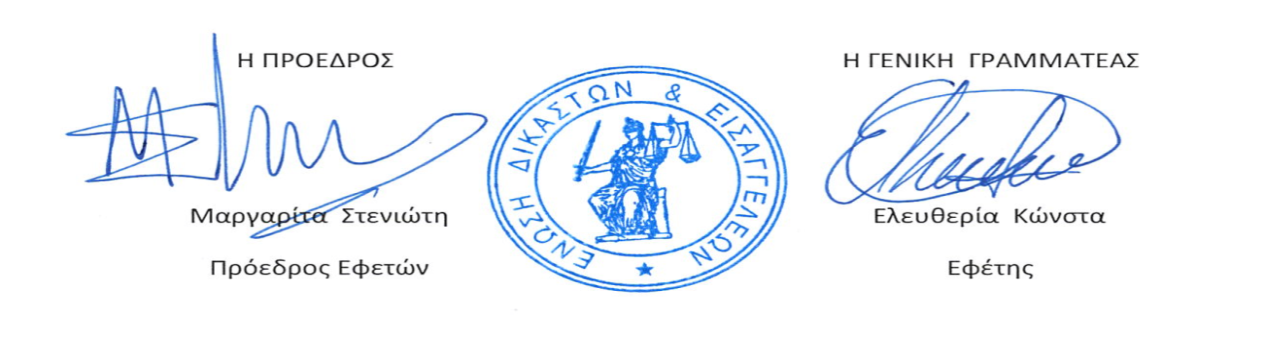 